K1 – D – 22.2.01Milí studenti, tento týden budeme opakovat helenismus. Vyplňte a odešlete následující test a pak si vytiskněte a vyplňte pracovní list. Ten neposílejte – podíváme se na něj v hodině.https://forms.gle/wy8wDLKz5opoJarj9 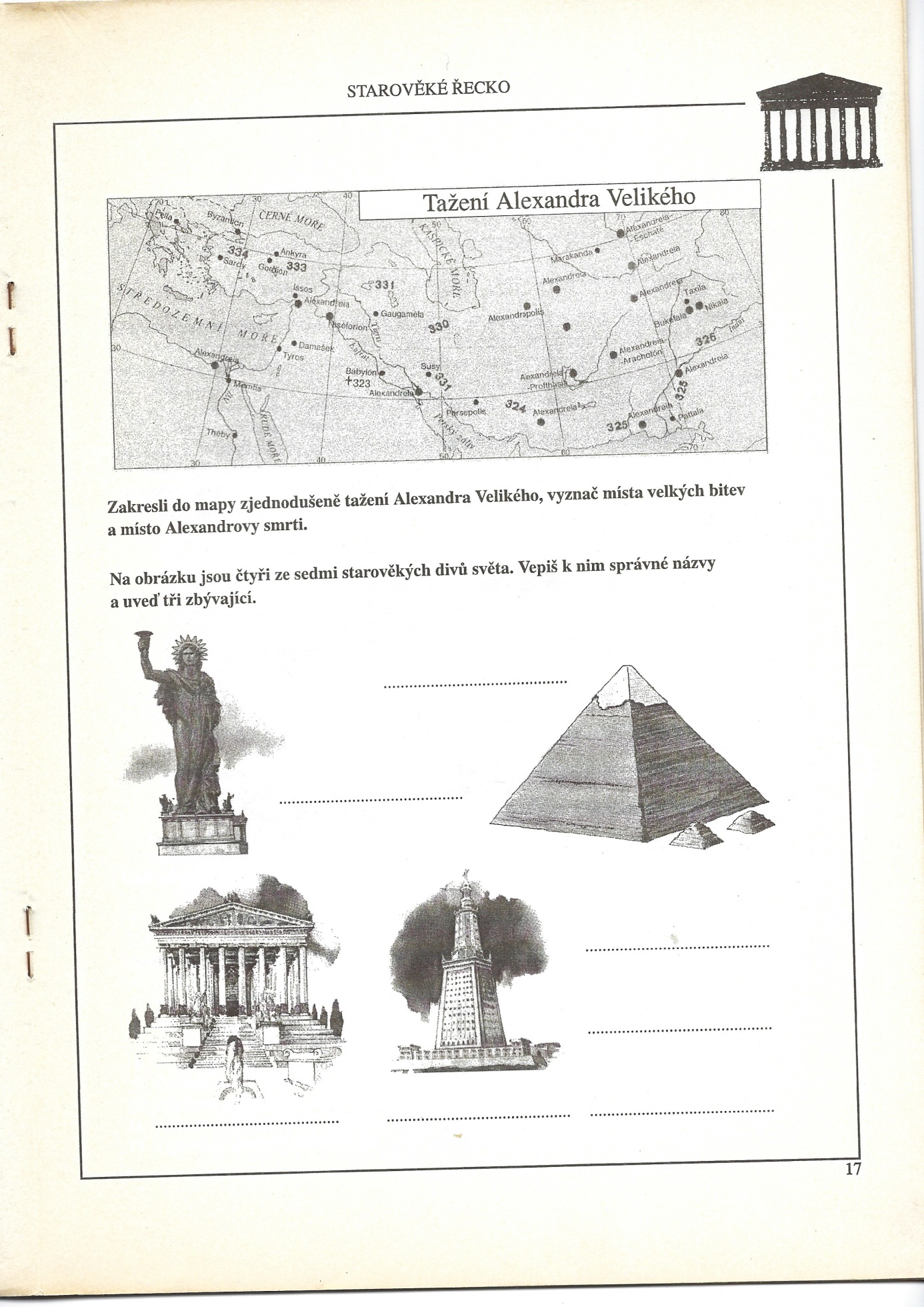 